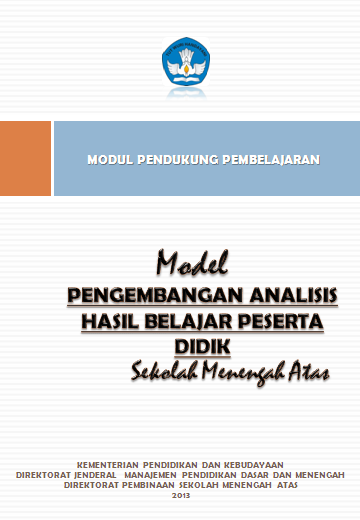 KATA PENGANTARKurikulum 2013 dilaksanakan secara bertahap mulai tahun pelajaran 2013-2014. Pada tahun pelajaran ini untuk Sekolah Menengah Atas (SMA) Kurikulum 2013 dilaksanakan di 1270 sekolah pada kelas X untuk semua mata pelajaran. Pelaksanaan kurikulum seharusnya dilengkapi dengan buku acuan semua mata pelajaran baik buku untuk peserta didik maupun buku guru. Namun pada tahun 2013 pemerintah baru dapat menyediakan buku bagi peserta didik dan buku guru untuk 3 (tiga) mata pelajaran yaitu Bahasa Indonesia, Matematika, dan Sejarah Indonesia.  Sehubungan dengan hal tersebut, sambil menunggu terbitnya buku bagi peserta didik dan buku guru untuk mata pelajaran lainnya, Direktorat Pembinaan SMA sesuai dengan tugas dan fungsinya, menyusun suplemen pembelajaran untuk 19 mata pelajaran (selain 3 mata pelajaran tersebut di atas) dan 5 model pengembangan.Model pengembangan yang disusun berupa model pendukung implementasi Kurikulum 2013, salah satunya adalah “Model Pengembangan Analisis Hasil Belajar”, yang diharapkan dapat memfasilitasi pendidik dan satuan pendidikan untuk melaksanakan analisis hasil belajar sesuai dengan standar penilaian dan mengantarkan peserta didik mencapai kompetensi yang ditetapkan, meliputi kompetensi sikap, pengetahuan, dan keterampilan. Direktorat Pembinaan SMA menyadari bahwa naskah ini belum sempurna, untuk itu semua masukan guna perbaikan dan penyempurnaan naskah ini sangat diharapkan. Selanjutnya diucapkan terimakasih kepada semua pihak yang telah berperan serta dalam penyusunan dan penyempurnaan naskah ini.								Jakarta, ……………….. 2013								Direktur Pembinaan SMA								Harris Iskandar, Ph.D								NIP: 196204291986011001DAFTAR ISIKATA PENGANTAR	iDAFTAR ISI	iiBAB I	PENDAHULUAN	1A.	Latar Belakang	1B.	Tujuan	2C.	Ruang Lingkup	2D.	Landasan Hukum	2BAB II	PENGERTIAN DAN KONSEP	4A.	Analisis Kualitatif	4B.	Analisis Hasil Belajar	5BAB III	MEKANISME DAN PROSEDUR	7A.	Mekanisme dan Prosedur	7B.	Analisis Hasil Belajar	10BAB IV	PENUTUP	43DAFTAR PUSTAKA	44BAB IPendahuluanLatar BelakangPeraturan Pemerintah Nomor 32 Tahun 2013 tentang Perubahan atas Peraturan Pemerintah Nomor 19 Tahun 2005 Standar Nasional Pendidikan, Pasal 22 ayat (1) menyatakan bahwa “Penilaian hasil pembelajaran menggunakan berbagai teknik penilaian sesuai dengan Kompetensi Dasar yang harus dikuasai, dan ayat (2)  Teknik penilaian dapat berupa tes tertulis, observasi, tes praktek, dan penugasan perseorangan atau kelompok. Pasal 64 ayat (1) Penilaian hasil belajar oleh pendidik dilakukan untuk memantau proses, kemajuan belajar, dan perbaikan hasil belajar peserta didik secara berkesinambungan. Ayat (2)  Penilaian digunakan untuk menilai pencapaian kompetensi peserta didik; bahan penyusunan laporan kemajuan hasil belajar; dan memperbaiki proses pembelajaran. Peraturan Menteri Pendidikan dan Kebudayaan Nomor 66 Tahun 2013 tentang Standar Penilaian menyatakan bahwa instrumen penilaian harus memenuhi persyaratan; (1) substansi yang merepresentasikan kompetensi yang dinilai, (2) konstruksi yang memenuhi persyaratan teknis sesuai dengan bentuk instrumen yang digunakan; dan (3) penggunaan bahasa yang baik dan benar serta komunikatifsesuai dengan tingkat perkembangan peserta didik. Hasil penilaian oleh pendidik dianalisis lebih lanjut untuk mengetahui kemajuan dan kesulitan belajar, dikembalikan kepada peserta didik disertai balikan (feedback) berupa komentar yang mendidik (penguatan) yang dilaporkan kepada pihak terkait dan dimanfaatkan untuk perbaikan pembelajaran. Peraturan Menteri Pendidikan dan Kebudayaan Nomor 81 A tentang Implementasi Kurikulum menyatakan bahwa sistem yang direncanakan adalah sistem penilaian yang berkelanjutan. Berkelanjutan dalam arti semua indikator ditagih, kemudian hasilnya dianalisis untuk menentukan KD yang telah dimiliki dan yang belum, dan untuk mengetahui kesulitan peserta didik, serta untuk menentukan tindak lanjut. Tindak lanjut berupa perbaikan proses pembelajaran berikutnya, program remedial bagi peserta didik yang pencapaian kompetensinya di bawah ketuntasan, dan program pengayaan bagi peserta didik yang telah memenuhi ketuntasan.Guru dalam melakukan penilaian hasil belajar peserta didik membutuhkan instrumen penilaian yang valid dan reliabel agar dapat mengukur dengan baik tingkat pencapaian kompetensi peserta didik. Untuk memperoleh instrumen penilaian yang valid dan reliabel, guru harus melakukan analisis butir soal yang bertujuan untuk mengkaji dan menelaah setiap butir soal agar diperoleh soal yang bermutu sebelum soal digunakan. Analisis butir soal dimaksud adalah analisis kualitatif (validitas isi dan konstruk). Soal yang bermutu adalah soal yang dapat memberikan informasi setepat-tepatnya sesuai dengan tujuan penilaian diantaranya dapat menentukan peserta didik mana yang sudah atau belum menguasai materi yang harus dikuasai peserta didik.Hal ini menuntut guru mempunyai kompetensi dalam melakukan analisis soal secara kualitatif, dan melakukan analisis hasil belajar untuk menyusun rencana tindak lanjut hasil penilaian. Berkaitan dengan hal tersebut, Direktorat Pembinaan SMA, menyusun Model Pengembangan Analisis Kualitatif dan Analisis Hasil Belajar Peserta Didik di SMA sebagai acuan bagi pendidik dalam melakukan kegiatan tersebut.TujuanMemberikan acuan atau pedoman bagi pendidik dalam melakukan analisis kualitatif untuk menghasilkan instrument penilaian yang valid (validitas isi dan konstruksi);Memberikan acuan atau pedoman bagi pendidik dalam melakukan analisis hasil belajar (ketuntasan belajar) untuk mengetahui kemajuan dan kesulitan belajar peserta didik serta melakukan tindak lanjut melalui program remedial, program pengayaan, pelayanan konseling, dan/atau perbaikan pembelajaran.Ruang LingkupRuang lingkup Model Pengembangan Analisis Kualitatif dan Analisis Hasil Belajar Peserta Didik ini meliputi:Analisis kualitatif instrumen soal penilaianAnalisis hasil belajar (ketuntasan belajar)/hasil penilaianLandasan HukumUndang-undang Nomor 20 Tahun 2003 tentang Sistem Pendidikan Nasional, Pasal 57 ayat 1, Pasal 58 ayat 1 dan 2;Peraturan Pemerintah Republik Indonesia Nomor 32 Tahun 2013 tentang Perubahan Atas Peraturan Pemerintah Nomor 19 Tahun 2005 tentang Standar Nasional Pendidikan;Peraturan Menteri Pendidikan Nasional Nomor 19 Tahun 2007 tentang Standar Pengelolaan.Peraturan Menteri Pendidikan dan Kabudayaan Nomor 54 Tahun 2013 tentang Standar Kompetensi Lulusan Pendidikan Dasar dan Menengah;Peraturan Menteri Pendidikan dan Kabudayaan Nomor 64 Tahun 2013 tentang Standar Isi Pendidikan Dasar dan Menengah;Peraturan Menteri Pendidikan dan Kabudayaan Nomor 65 Tahun 2013 tentang Standar Proses Pendidikan Dasar dan Menengah;Peraturan Menteri Pendidikan dan Kabudayaan Nomor 66 Tahun 2013 tentang Standar Penilaian Pendidikan Dasar dan Menengah;Peraturan Menteri Pendidikan dan Kabudayaan Nomor 69 Tahun 2013 tentang Standar Kerangka Dasar dan Struktur Kurikulum Sekolah Menengah Atas/Madrasah Aliyah;Peraturan Menteri Pendidikan dan Kabudayaan Nomor 81A Tahun 2013 tentang Implementasi Kurikulum;Bab II Pengertian dan KonsepAnalisis Kualitatif Merupakan kegiatan menganalisis butir soal yang harus dilakukan guru untuk mengetahui mutu soal yang telah ditulis sebelum digunakan. Tujuan kegiatan ini adalah untuk mengkaji dan menelaah setiap butir soal agar diperoleh soal yang bermutu. Di samping itu, tujuan analisis butir soal juga untuk membantu meningkatkan tes melalui revisi atau membuang soal yang tidak efektif.Dalam melaksanakan analisis butir soal, penulis soal dapat menganalisis secara kualitatif, dalam kaitan dengan isi dan bentuknya, (Anastasi dan Urbina, 1997: 172). Analisis kualitatif mencakup pertimbangan validitas isi dan konstruksi, sedangkan analisis kuantitatif mencakup pengukuran kesulitan butir soal dan diskriminasi soal yang termasuk validitas soal dan reliabilitasnya.Jadi, ada dua cara yang dapat digunakan dalam penelaahan butir soal yaitu penelaahan soal secara kualitatif dan kuantitatif. Kedua teknik ini masing-masing memiliki keunggulan dan kelemahan. Dalam model yang disusun ini menekankan pada analisis kualitatif.Pada prinsipnya analisis butir soal secara kualitatif dilaksanakan berdasarkan kaidah penulisan soal (tes tertulis, perbuatan, dan sikap). Penelaahan ini biasanya dilakukan sebelum soal digunakan/diujikan. Aspek yang diperhatikan di dalam penelaahan secara kualitatif ini adalah setiap soal ditelaah dari segi materi, konstruksi, bahasa/budaya, dan kunci jawaban/pedoman penskorannya. Dalam melakukan penelaahan setiap butir soal, penelaah perlu mempersiapkan bahan-bahan penunjang seperti: (1) kisi-kisi tes, (2) kurikulum yang digunakan, (3) buku sumber, dan (4) kamus bahasa Indonesia.Ada beberapa teknik yang dapat digunakan untuk menganalisis butir soal secara kualitatif, diantaranya adalah teknik moderator dan teknik panel.Teknik moderator merupakan teknik berdiskusi yang di dalamnya terdapat satu orang sebagai penengah. Berdasarkan teknik ini, setiap butir soal didiskusikan secara bersama-sama dengan beberapa ahli seperti guru yang mengajarkan materi, ahli materi, penyusun/pengembang kurikulum, ahli penilaian, ahli bahasa, dan berlatar belakang psikologi. Teknik ini sangat baik karena setiap butir soal dilihat secara bersama-sama berdasarkan kaidah penulisannya. Di samping itu, para penelaah dipersilahkan mengomentari/ memperbaiki berdasarkan ilmu yang dimilikinya. Namun, kelemahan teknik ini adalah memerlukan waktu lama untuk mendiskusikan setiap satu butir soal.Teknik panel merupakan teknik menelaah setiap butir soal berdasarkan kaidah penulisan butir soal, yaitu dari segi materi, konstruksi, bahasa/budaya, kebenaran kunci jawaban/pedoman penskorannya yang dilakukan oleh beberapa penelaah yang memiliki latar belakang sesuai dengan materi soal  yang akan diujikan. Penelaah diberikan butir-butir soal yang akan ditelaah, format penelaahan, dan pedoman penilaian. Pada tahap awal para penelaah diberikan pengarahan, kemudian tahap berikutnya para penelaah berkerja sendiri-sendiri di tempat yang tidak sama. Para penelaah diberikan kesempatan untuk memperbaiki langsung pada teks soal dan memberikan komentarnya serta memberikan nilai pada setiap butir soal dengan kriteria baik/dipakai, diperbaiki, atau diganti.Analisis butir soal kualitatif dapat dilakukan dengan menggunakan format penelaahan soal untuk mempermudah prosedur pelaksanaannya. Format penelaahan soal digunakan sebagai dasar untuk menganalisis setiap butir soal. Format penelaahan soal yang dimaksud dapat berupa format penelaahan butir soal: uraian, pilihan ganda, tes perbuatan dan instrumen non-tes, format tersebut juga harus memuat petunjuk pengisiannya. Contoh petunjuk pengisian format;Lakukan analisis setiap butir soal berdasarkan semua kriteria yang tertera di dalam format. Berilah tanda cek (V) pada kolom nomor soal, bila soal yang ditelaah sesuai kriteria atau beri tanda silang (X), bila soal tidak sesuai dengan kriteria.B. Analisis Hasil Belajar	Pendekatan penilaian dalam kurikulum 2013 menggunakan pendekatan acuan kriteria, sehingga dalam analisis hasil belajar siswa juga menggunakan analisis acuan kriteria.Penilaian acuan kriteria adalah untuk mengetahui kemampuan peserta didik menurut kriteria tertentu. Syarat utama yang harus dipenuhi adalah butir soal yang digunakan harus mencerminkan indikator kemampuan yang ditargetkan meliputi aspek sikap, pengetahuan dan keterampilan. Melalui analisis hasil belajar ini dapat diketahui sejauh mana siswa telah menguasai kompetensi dari pembelajaran yang telah dilakukan melalui kriteria dan tingkat ketuntasan berdasarkan penilaian hasil belajar/hasil tes yang telah dilakukan.Teknik analisis dilakukan dengan membandingkan jumlah peserta tes yang menjawab benar terhadap indikator kompetensi dasar yang bersangkutan dengan jumlah peserta tes seluruhnya.Penafsiran skor hasil tes selalu dibandingkan dengan kriteria yang telah ditetapkan lebih dahulu. Hasil tes menentukan peserta yang lulus atau tidak, yang lulus berarti telah memiliki kompetensi dasar, yang tidak lulus berarti belum memiliki kompetensi dasar. Berdasarkan permendikbud 81A Tahun 2013 tentang Implementasi Kurikulum batas ketuntasan belajar untuk Kompetensi Inti (KI) 3 dan KI 4 adalah  nilai ≥ 2,66 dalam skala 1 – 4. Nilai 2,66 dalam skala 1-4 setara dengan 75%. Bab IIIMekanisme dan ProsedurMekanisme dan ProsedurMekanisme penelaahan butir soal dapat dilakukan sebagi berikut:Penyusun soal memberikan/membagikan paket soal yang telah disusun kepada penelaah.Penyusun soal memberikan pengarahan tentang tata cara penelaahan soal dengan menggunakan instrumen yang disediakan.Penelaah melakukan analisis butir soal sesuai dengan arahan dan petunjuk yang terdapat dalam instrumen.Contoh instrumen:Analisis Kualitatif SikapFORMAT PENELAAHAN SOAL NON-TESNama Tes	: .................................Kelas/semester 	: .................................Penelaah	: .................................Analisis Kualitatif PengetahuanAnalisis kualitatif soal bentuk  uraianFORMAT PENELAAHAN BUTIR SOAL BENTUK URAIANMata Pelajaran	: .................................Kelas/semester 	: .................................Penelaah	: .................................Analisis kualitatif soal bentuk pilihan gandaFORMAT PENELAAHAN SOAL BENTUK PILIHAN GANDAMata Pelajaran			: .................................Kelas/semester 			: .................................Penelaah			: .................................Analisis Kualitatif KetrampilanFORMAT PENELAAHAN BUTIR SOAL TES PERBUATANMata Pelajaran	: .................................Kelas/semester 	: .................................Penelaah	: .................................Analisis Hasil BelajarAnalisis Hasil Penilaian Sikap Pendidik melakukan penilaian kompetensi sikap melalui observasi, penilaian diri, penilaian “teman sejawat”(peer evaluation) oleh peserta didik dan jurnal. Instrumen yang digunakan untuk observasi, penilaian diri, dan penilaian antarpeserta didik adalah daftar cek atau skala penilaian (rating scale) yang disertai rubrik, sedangkan pada jurnal berupa catatan pendidik. Penilaian otentik dilakukan oleh guru secara berkelanjutan. Penilaian diri dilakukan oleh peserta didik untuk tiap kali sebelum ulangan harian. Penilaian kompetensi sikap spiritual dan sosial dilakukan oleh semua pendidik selama satu semester, hasilnya diakumulasi dan dinyatakan dalam bentuk deskripsi kompetensi oleh wali kelas/guru kelas. Laporan hasil penilaian oleh pendidik dalam bentuk deskripsi sikap. Analisis Hasil Observasi Sikap SpiritualKI dan KD sikap spiritual pada matapelajaran Biologi sebagai berikut:KI-1 merupakan kompetensi sikap spiritual. KI-1 sikap spiritual kelas X, XI, dan XII adalah sama yaitu menghayati dan mengamalkan ajaran agama yang dianutnya. KI-1 berkaitan dengan sikap diri terhadap Tuhan Yang Maha Esa. Oleh karena itu dibuat beberapa contoh untuk peserta didik yang menganut Agama berbeda.Contoh untuk Agama Islam :Melaksanakan ibadah ritual (misalnya; sholat dhuhur dan/atau sholat ashar dan/atau sholat dhuha);Menampilkan berdo’a sebelum dan sesudah pembelajaran, danMempraktikkan membaca Al-Quran pada setiap awal pembelajaran.Contoh untuk Agama Katholik :Menampilkan do’a anjedus pada setiap jam 12 siang;Menampilkan ibadat/berdo’a sesuai ajaran katolik pada saat memulai dan mengakhiri kegiatan pembelajaran; dan Menampilkan ibadat “novena”.Contoh untuk Agama Kristen Protestan :Menampilkan beribadah pada setiap hari minggu;Menampilkan berdoa sebelum dan setelah pembelajaran; danMenampilkan pengakuan iman dewasa (sidi).Contoh untuk Agama Hindu :Mengucapkan do’a ista dewata (kramaning sembah); Mengucapkan “puja tri sandaya” doa sebelum dan setelah belajar; danMenampilkan persembahyangan. Contoh untuk Agama Budha :Melaksanakan ibadah ritualMenampilkan berdoa sebelum dan setelah pembelajaran; danMenampilkan prilaku triratna sebagai pelindungPenilaian pada KI-1 sikap spiritual ini dapat dilakukan melalui observasi dengan cara memberi tanda atau chek list (V) dari setiap perilaku yang ditampilkan. Pendidik melakukan pengamatan terhadap perilaku peserta didik sesuai dengan indikator pencapaian kompetensi sikap spiritual yang hendak diukur. Contoh format penilaian sikap spiritual berdasarkan uraian diatas adalah:LEMBAR OBSERVASI SIKAP SPIRITUALMata Pelajaran	: ……………………….Kelas			: ………………………..Indikator pencapaian kompetensi sikap spiritual 1, 2, dan 3 sesuai dengan contoh penampilan untuk masing-masing Agama. Pendidik melakukan penilaian selama satu semester dengan jumlah 18 pertemuan. Indicator pencapaian kompetensi sikap nomor 1 dan 3 dilakukan setiap pendidik melakukan pembelajaran pada kelas tersebut, yakni sebanyak 18. Indicator pencapaian kompetensi sikap nomor 2 dilakukan aktivitas berdo’a diawal dan akhir pembelajaran. Dengan demikian jumlah penampilannya sebanyak 18 x 2 = 36 kali. Selanjutnya, diperoleh data sebagai berikut:PENGOLAHAN OBSERVASI SIKAP SPIRITUALMata Pelajaran	: BIOLOGIKelas			: X MIA 1Berdasarkan penilaian tersebut diperoleh siswa yang memiliki sikap spiritual amat baik sebanyak 1 orang, baik sebanyak 15 orang, dan cukup sebanyak 4 orang. Tindak lanjut berdasarkan data tersebut adalah pendidik melakukan konseling terhadap peserta didik sesuai dengan indicator pencapaian kompetensi yang belum dicapai. Misalnya; Andrian Rama Firmansyah memperoleh nilai 2,56 (Cukup). Setelah dilihat distribusi penampilan pada ketiga indicator ternyata Andrian perlu ditingkatkan penampilannya pada indicator pencapaian kompetensi nomor 2 yaitu berdo’a di awal dan akhir pembelajaran. Begitu pula untuk 3 peserta didik yang lain yaitu; Basuki Ahmad Firdaus, Darajat Abdullah, dan Hendrawan. Dengan harapan pada semester berikutnya atau setelah proses konseling keempat peserta didik tersebut dapat menampilkan perilaku berdo’a diawal dan akhir pembelajaran sesuai dengan indicator pencapaian kompetensi.Analisis Hasil Observasi Sikap SosialKompetensi Inti dan Kompetensi Dasar sikap sosial pada mata pelajaran Biologi sebagai berikut:Berdasarkan KI dan KD sikap sosial tersebut, dibuat instrumen penilaian sikap sosial sebagai berikut:INSTRUMEN PENILAIAN SIKAP SOSIALNama		: ………………………………..Kelas 		: ………………………………..	Dari instrumen penilaian sikap social di atas selanjutnya dibuat daftar penilaian sikap spiritual dengan daftar cek (V) sebagai berikut:LEMBAR OBSERVASI SIKAP SOSIALMata Pelajaran	: ……………………….Kelas			: ………………………..Observasi dilakukan oleh pendidik terhadap penampilan peserta didik sesuai dengan indikator pencapaian kompetensi sikap sosial yang hendak diukur. Sikap teliti, tekun dilakukan selama melakukan pengamatan dan tanggungjawab dilakukan selama peserta didik mengumpulkan tugas, sehingga dapat diamati  selama 17 (tujuh belas) pertemuan. Sikap jujur dapat diamati selama ulangan harian, misalnya sebanyak 6 (enam) kali, ulangan tengah semester satu kali dan ulangan akhir semester satu kali. Dengan demikian sikap jujur dapat diamati sebanyak 8 (delapan) kali. Sikap sosial lainnya diamati selama proses pembelajaran yaitu 18 (delapan belas) pertemuan. Penilaian dilakukan dengan cara memberi tanda/cek (V) pada lembar observasi. Lakukan analisis hasil belajar sebagai berikut:Analisis Hasil Penilaian Sikap Sosial Membuat rekapitulasi penilaian sikap sosial dengan cara menjumlahkan tanda cek pada setiap indikator pencapaian kompetensi untuk setiap peserta didik. Jumlah tanda/cek dari setiap indikator pencapaian kompetensi dibagi dengan jumlah skor maksimal sikap sosial dikalikan empat (skala penilaian yang digunakan adalah 1 – 4), maka diperoleh nilai sikap sosial peserta didik. Nilai sikap sosial peserta didik selanjutnya dibuat deskripsi sebagai berikut:Pencapaian minimal kompetensi sikap adalah B (Baik). Analisis Pencapaian Indikator Pencapaian Kompetensi Sikap SosialUntuk mengetahui ketercapaian setiap indikator kompetensi sikap sosial dalam satu kelas perlu analisis rekapitulasi lembar observasi sikap sosial yang dilakukan dalam satu semester. Jumlah tanda/cek dari setiap indikator pencapaian kompetensi dibagi dengan jumlah skor maksimal kali jumlah peserta didik,  diperoleh prosentase ketercapaian indikator kompetensi. Prosentase ketercapaian minimal adalah 75%. Hal ini disesuaikan dengan kriteria ketuntasan belajar ideal.Perhatikan contoh hasil rekapitulasi lembar observasi sikap sosial, pengolahan dan analisisnya sebagai berikut.REKAPITULASI OBSERVASI SIKAP SOSIALKELAS			: X IPA-1									SEMESTER		: 1 (satu)Berdasarkan rekapitulasi tersebut, diperoleh deskripsi Amat Baik = 0 peserta ddik, Baik = 18 peserta ddik, Cukup = 2 peserta ddik dan Kurang = 0 peserta didik. Jumlah siswa yang memperoleh deskripsi baik dan amat baik adalah 18 (delapan belas) peserta didik. Jumlah peserta keseluruhan adalah 20 peserta didik,  maka ketuntasan pencapaian kompetensi inti sikap sosial kelas tersebut adalah 90% yang  diperoleh dari jumlah peserta didik yang memperoleh deskripsi baik dan amat baik dibagi dengan jumlah seluruh peserta didik. Dengan demikian  dapat disimpulkan bahwa pembelajaran yang telah dilakukan berhasil menumbuhkan sikap sosial peserta didik. Selanjutnya pendidik melakukan analisis pencapaian setiap indikator pencapaian kompetensi dalam satu kelas dengan melihat prosentase jumlah skor, dan membandingkannya dengan prosentase ketercapaian minimal yaitu 75%, maka diperoleh  prosentase pencapaian indikator pencapaian kompetensi yang kurang dari 75% sebanyak 3 (tiga) indicator kompetensi yaitu; indikator kompetensi nomor 7, 12 dan 13.  Memperhatikan pencapaian indicator tersebut, maka pada semester berikutnya pendidik harus meningkatkan kreativitas dan inovasi pembelajaran yang dapat meningkatkan pencapaian ketiga indicator kompetensi sikap sosial sesuai dengan indikator nomor 7, 12, dan 13.  Selain itu, pendidik juga dapat melakukan konseling terutama pada peserta didik yang memperoleh deksripsi cukup dan kurang. Misalnya; peserta didik bernama Fitri Ramadhani yang memperoleh  nilai 2.38 dengan kategori cukup. Fitri Ramadhani harus dibimbing untuk meningkatkan kreativitas, memperbaiki penampilan, meningkatkan disiplin dan tanggungjawab dalam mengumpulkan tugas. Dalam hal ini pendidik dapat melakukan konseling bagi Fitri Ramadhani. c.  Analisis Hasil Penilaian DiriPenilaian diri dilakukan dengan cara meminta peserta didik untuk mengemukakan kelebihan dan kekurangan dirinya dalam konteks pencapaian kompetensi dengan menggunakan instrumen berupa lembar penilaian diri. Penilaian diri dilakukan sebelum ulangan harian. Misalnya; pada matapelajaran Biologi Kelas X KD Pengetahuan 3.3, KD Ketrampilan 4.3, KD sikap sosial 2.1, dan KD sikap religius 1.1 dapat dibuat dibuat instrumen sebagai berikut:LEMBAR PENILAIAN DIRINama		: ………………………………					Kelas		: ……………………………..Keterangan :1 = jarang/kurang= kadang-kadang/cukup= sering/baik= selalu/sangat baikPeserta didik diminta untuk melakukan penilaian diri sesuai dengan konteks pencapaian kompetensi dengan cara memberi tanda chek (V). Hasil pengisian instrumen penilaian diri, selanjutnya dibuat rekapitulasi penilaian diri sebagai berikut :REKAPITULASI PENILAIAN DIRIMATA PELAJARAN 			: BIOLOGI Kelas 					: ……………..Keterangan :1, 2, 3, dan 4 : Kompetensi Spiritual, Sosial, Pengetahuan dan Keterampilana, b, c, …	: konteks pencapaian kompetensi sesuai dengan konteks pencapaian kompetensi pada lembar penilaian diri.REKAPITULASI PENILAIAN DIRIKELAS			: X MIA-1				SEMESTER		: 1 (satu)			BAB	: VIRUSBerdasarkan rekapitulasi penilaian diri diperoleh data yang belum mencapai  prosentase penilaian diri minimal 75% adalah :Indikator sikap spiritual 1.c yaitu Menampilkan membaca Al-Qur’an di awal jam pertama pembelajaranIndikator sikap sosial 2.a yaitu menampilkan perilaku tekun, tanggungjawab, dan berani dan santun dalam mengajukan pertanyaanIndikator pengetahuan 3.d menganalisis ciri, replikasi, dan peranan virus dalam aspek kesehatan masyarakatIndikator ketrampilan 4.d dan 4.e yaitu mengolah data tentang ciri, replikasi, dan peran virus dan menyajikan data tentang ciri, replikasi, dan peran virus.Sesuai dengan hasil analisis tersebut, pendidik dapat memberikan motivasi belajar siswa yang berhubungan dengan sikap spiritual dan sosial. Kompetensi sikap spiritual yang perlu ditingkatkan adalah masalah ibadah ritual sesuai dengan agama dan keyakinannya, sedangkan kompetensi sikap sosial yang perlu ditingkatkan adalah perilaku tekun, tanggungjawab, berani dan santun dalam mengajukan pertanyaan. Pendidik dapat menyampaikan bahwa kompetensi spiritual berhubungan dengan kecerdasan spiritual (SQ) dan kompetensi sosial berhubungan dengan kecerdasan emosional (EQ). SQ sebagai dasar tumbuh berkembangnya IQ dan EQ. Kebenaran sejati terletak pada suara hati yang bersumber dari spiritual center. SQ menjawab; mencari makna kehidupan, apa kehidupan itu, untuk apa ia hidup dan untuk apa ia bekerja yang disebut God-Spot (titik tuhan). EQ membawa kesuksesan sampai dengan 80%. EQ adalah kemampuan untuk merasakan perasaan orang lain dan kemudian menjadikan pengetahuan itu sebagai informasi penting untuk mengambil tindakan. Selain itu EQ merupakan kemampuan membaca hati orang dan kemampuan membaca harapan orang. Keberanian mengambil resiko, membuat situasi, inisiatif, jujur, tanggungjawab, motivasi, integritas, komitmen, visi, kemandirian, berpikir merdeka, kerja keras, daya tahan, semangat, kreativitas, konsistensi, merasakan dan melihat dengan mata hati.Kompetensi pengetahuan yang perlu ditingkatkan sesuai dengan penjelasan di atas adalah kemampuan menganalisis ciri, replikasi, dan peranan virus dalam aspek kesehatan masyarakat. Kompetensi ketrampilan yang perlu ditingkatkan adalah mengolah/mengasosiasi dan menyajikan/mengkomunikasikan. Pendidik dapat memberikan motivasi belajar sesuai dengan kemampuan mengolah/mengasosiasi yaitu; menganalisis data dalam bentuk membuat kategori, menentukan hubungan data/kategori. Menyimpulkan dari hasil analisis data dimulai dari prestructural, unistructural, multistructural, relational dan extended abstract. Sedangkan menyajikan/mengkomunikasikan adalah menyampaikan hasil konseptualisasi dalam bentuk lisan, tulisan, diagram, bagan, gambar, atau media lainnya.Analisis Hasil Penilaian Pengetahuan Pendidik menilai kompetensi pengetahuan melalui tes tulis, tes lisan, dan penugasan. Instrumen tes tulis berupa soal pilihan ganda, isian, jawaban singkat, benar-salah, menjodohkan, dan uraian. Instrumen uraian dilengkapi pedoman penskoran, instrumen tes lisan berupa daftar pertanyaan, dan instrumen penugasan berupa pekerjaan rumah dan/atau projek yang dikerjakan secara individu atau kelompok sesuai dengan karakteristik tugas. Mekanisme dan prosedur penilaian pengetahuan dilakukan melalui penilaian otentik, ulangan harian, ulangan tengah semester, dan ulangan akhir semester. Ulangan harian dilakukan oleh pendidik terintegrasi dengan proses pembelajaran dalam bentuk ulangan atau penugasan.  Ulangan tengah semester dan ulangan akhir semester, dilakukan oleh pendidik di bawah koordinasi satuan pendidikan. Laporan hasil belajar pengetahuan dilaporkan pendidik dalam bentuk nilai dan/atau deskripsi pencapaian kompetensi. Ulangan harian dianalisis untuk menentukan langkah tindak lanjut pembelajaran berikutnya, baik secara individual maupun secara klasikal. Dengan demikian hasil analisis  dapat menggambarkan tingkat ketuntasan invidual siswa serta tingkat keberhasilan pembelajaran secara klasikal pada KD dan indicator pencapaian kompetensi. Ketuntasan individual dicapai jika nilai kompetensi siswa minimal 2,66, dan ketuntasan klasikal dicapai jika daya serap klasikal mencapai minimal 75%. Tindak lanjut hasil analisis dapat berupa konseling, remedial tes, remedial klasikal, pengayaan dan perbaikan pembelajaran.Setelah dilaksanakan ulangan harian, selanjutnya skor perolehan siswa diolah dan dianalisis. sebagaimana format dan contoh berikut:Contoh:Matapelajaran Bilogi SMA Kelas X Kompetensi Dasar (KD) 3.3 adalah “Menerapkan pemahaman tentang virus berkaitan dengan ciri, replikasi, dan peran virus dalam aspek kesehatan masyarakat”. Pendidik menyusun soal berdasarkan penilaian pengetahuan pada silabus, kemudian dibuat kisi-kisi soal ulangan harian sebagai berikut:KISI-KISI PENULISAN SOALDari kisi-kisi di atas selanjutnya disusun instrumen tes sebagai berikut: INSTRUMENSetelah dilaksanakan ulangan harian, selanjutnya skor perolehan siswa diolah dan dianalisis dengan menggunakan format pengolahan nilai sebagai berikut:FORMAT PENGOLAHAN NILAI ULANGAN HARIANKELAS		: X IPA					SEMESTER	: 1 (SATU)			BAB	: VIRUSBerdasarkan hasil pengolahan nilai ulangan harian diperoleh peserta didik yang mencapai kriteria ketuntasan minimal (2.66) sebanyak 14 (empat belas) dari 20 (dua puluh) orang peserta didik. Dengan demikian ketuntasan belajar klasikal adalah 70%. Hal ini menunjukkan bahwa pembelajaran belum berhasil dan harus dilakukan remedial klasikal. Pada saat pendidik akan melakukan remedial klasikal, pertimbangkan prosentase ketuntasan tiap indikator yang belum mencapai 75%. Dari data tersebut, ternyata ada tiga indikator yang belum mencapai ketuntasan minimal 75% yaitu indikator soal nomor 3, 4 dan 5. Oleh karena itu pendidik harus melakukan remedial klasikal sesuai dengan indikator tersebut. Remedial klasikal dapat diselenggarakan dengan berbagai kegiatan antara lain: Memberikan tambahan penjelasan atau contohPeserta didik kadang-kadang mengalami kesulitan memahami penyampaian materi pembelajaran untuk mencapai kompetensi yang disajikan hanya sekali, apalagi kurang ilustrasi dan contoh. Pemberian tambahan ilustrasi, contoh dan bukan contoh untuk pembelajaran konsep misalnya akan membantu pembentukan konsep pada diri peserta didik.Menggunakan strategi pembelajaran yang berbeda dengan sebelumnyaPenggunaan alternatif berbagai strategi pembelajaran akan memungkinkan peserta didik  dapat mengatasi masalah pembelajaran yang dihadapi.Mengkaji ulang pembelajaran yang lalu.Penerapan prinsip pengulangan dalam pembelajaran akan membantu peserta didik menangkap pesan pembelajaran. Pengulangan dapat dilakukan dengan menggunakan metode dan media yang sama atau metode dan media yang  berbeda.Menggunakan berbagai jenis mediaPenggunaan berbagai jenis  media dapat menarik perhatian peserta didik. Perhatian memegang peranan penting dalam proses pembelajaran. Semakin memperhatikan, hasil belajar akan lebih baik. Namun peserta didik seringkali mengalami kesulitan untuk memperhatikan atau berkonsentrasi dalam waktu yang lama. Agar perhatian peserta didik fokus pada materi pelajaran perlu digunakan berbagai media untuk mengendalikan perhatian peserta didik.Berikut adalah contoh program remedial klasikal:PROGRAM REMEDIAL KLASIKALProgram remedial individual diberikan kepada peserta didik secara perorangan yang pada hakikatnya merupakan pemberian bantuan bagi peserta didik yang mengalami kesulitan atau kelambatan belajar. Langkah-langkah yang perlu dikerjakan dalam pemberian remedial individual terdiri atas dua langkah pokok, yaitu pertama mendiagnosis kesulitan belajar, dan kedua memberikan perlakuan (treatment) program remedial. Diagnosis kesulitan belajar dimaksudkan untuk mengetahui tingkat kesulitan belajar peserta didik yang dapat dibedakan menjadi kesulitan ringan, sedang dan berat.Kesulitan belajar ringan biasanya dijumpai pada peserta didik yang kurang perhatian di saat mengikuti pembelajaran.Kesulitan belajar sedangdijumpai pada peserta didik yang mengalami gangguan belajar yang berasal dari luar diri peserta didik, misalnya faktor keluarga, lingkungan tempat tinggal, pergaulan, dsb.Kesulitan belajar berat dijumpai pada peserta didik yang mengalami ketunaan pada diri mereka, misalnya tuna rungu, tuna netra¸tuna daksa, dsb.Setelah diketahui kesulitan belajar yang dihadapi peserta didik, langkah berikutnya adalah memberikan perlakuan berupa program remedial. Bentuk-bentuk pelaksanaan program remedial antara lain:Pemberian bimbingan secara khusus, misalnya bimbingan perorangan. Perlu dipilih alternatif tindak lanjut berupa pemberian bimbingan secara individual. Pemberian bimbingan perorangan merupakan implikasi peran  pendidik sebagai tutor. Sistem tutorial dilaksanakan bilamana terdapat satu atau beberapa peserta didik yang belum berhasil mencapai ketuntasan.Pemberian tugas-tugas latihan secara khusus.Dalam rangka menerapkan prinsip pengulangan, tugas-tugas latihan perlu diperbanyak agar peserta didik tidak mengalami kesulitan dalam mengerjakan tes akhir. Peserta didik perlu diberi latihan intensif (drill) untuk membantu menguasai kompetensi yang ditetapkan.Pemanfaatan tutor sebaya.Tutor sebaya adalah teman sekelas yang memiliki kecepatan belajar lebih. Mereka perlu dimanfaatkan untuk memberikan tutorial kepada rekannya yang mengalami kelambatan belajar. Dengan teman sebaya diharapkan peserta didik yang mengalami kesulitan belajar akan lebih terbuka dan akrab.Tes ulang diberikan kepada peserta didik yang telah mengikuti program remedial agar dapat diketahui apakah peserta didik telah mencapai ketuntasan dalam penguasaan kompetensi yang telah ditentukan. Nilai hasil remedial tidak melebihi nilai KKM.Sebagai contoh, dari hasil pengolahan nilai ulangan harian di atas, ditemukan sebanyak 6 (enam) peserta didik yang belum mencapai KKM dan harus mengikuti program remedial. Tindak lanjut yang dapat dilakukan terhadap peserta didik tersebut dapat dibuat seperti pada contoh program remedial individual berikut: PROGRAM REMEDIAL INDIVIDUALBagi peserta didik yang telah mencapai KKM dapat dilakukan pengayaan yang merupakan pengalaman atau kegiatan peserta didik yang melampaui persyaratan minimal yang ditentukan oleh kurikulum. Satuan pendidikan perlu menyelenggarakan program pembelajaran pengayaan bagi peserta didik yang memerlukan tantangan berlebih untuk mengoptimalkan perkembangan prakarsa, kreativitas, partisipasi, kemandirian, minat, bakat, dan keterampilan. Ada tiga jenis pembelajaran pengayaan, yaitu:Kegiatan eksploratori yang bersifat umum yang dirancang untuk disajikan kepada peserta didik. Sajian dimaksud berupa peristiwa sejarah, buku, tokoh masyarakat, dsb, yang secara regular tidak tercakup dalam kurikulum.Keterampilan proses yang diperlukan oleh peserta didik agar berhasil dalam melakukan pendalaman dan investigasi terhadap topik yang diminati dalam bentuk pembelajaran mandiri.Pemecahan masalahyang diberikan kepada peserta didik yang memiliki kemampuan belajar lebih tinggi berupa pemecahan masalah nyata dengan menggunakan pendekatan  pemecahan masalah atau pendekatan investigatif/ penelitian ilmiah. Pemberian pembelajaran pengayaan pada hakikatnya adalah pemberian bantuan bagi peserta didik yang memiliki kemampuan lebih, baik dalam kecepatan maupun kualitas belajarnya. Agar pemberian pengayaan tepat sasaran, perlu ditempuh langkah-langkah sistematis yaitu; pertama mengidentifikasi kelebihan kemampuan  peserta didik, dan kedua memberikan perlakuan (treatment) pembelajaran pengayaan.Berdasarkan hasil pengolahan nilai ulangan harian pada contoh di atas, ditemukan sebanyak 14 (empat belas) peserta didik yang telah mencapai KKM dan dapat mengikuti program pengayaan. Tindak lanjut yang dapat dilakukan terhadap peserta didik tersebut diantaranya seperti tampak pada tabel program pengayaan berikut; PROGRAM PENGAYAAN3.  Analis Hasil Penilaian Ketrampilan Pendidik menilai kompetensi keterampilan melalui penilaian kinerja, yaitu penilaian yang menuntut peserta didik mendemonstrasikan suatu kompetensi tertentu dengan menggunakan tes praktik, projek, dan penilaian portofolio. Instrumen yang digunakan berupa daftar cek atau skala penilaian (rating scale) yang dilengkapi rubrik.Tes praktik adalah penilaian yang menuntut respon berupa keterampilan melakukan suatu aktivitas atau perilaku sesuai dengan tuntutan kompetensi.Projek adalah tugas-tugas belajar (learning tasks) yang meliputi kegiatan perancangan, pelaksanaan, dan pelaporan secara tertulis maupun lisan dalam waktu tertentu. Penilaian projek dilakukan oleh pendidik untuk tiap akhir bab atau tema pelajaran.Penilaian portofolio adalah penilaian yang dilakukan dengan cara menilai kumpulan seluruh karya peserta didik dalam bidang tertentu yang bersifat reflektif-integratif untuk mengetahui minat, perkembangan, prestasi, dan/atau kreativitas peserta didik dalam kurun waktu tertentu. Karya tersebut dapat berbentuk tindakan nyata yang mencerminkan kepedulian peserta didik terhadap lingkungannya.Pendidik melaporkan nilai kompetensi ketrampilan dalam bentuk nilai dan/atau deskripsi pencapaian kompetensi ketrampilan. Analisis dilakukan pada setiap kegiatan penilaian KD ketrampilan, untuk menentukan langkah tindak lanjut pembelajaran berikutnya, baik secara individual maupun secara klasikal. Dengan demikian hasil analisis ini dapat menggambarkan tingkat ketuntasan individual siswa serta tingkat keberhasilan pembelajaran secara klasikal pada KD dan indicator pencapaian kompetensi. Ketuntasan individual dicapai jika nilai kompetensi siswa minimal 2,66, dan ketuntasan klasikal dicapai jika daya serap klasikal minimal 75%. Tindak lanjut hasil analisis dapat berupa pembelajaran remedial secara individual, secara klasikal, pengayaan dan/atau perbaikan pada pembelajaran berikutnya.Setelah dilaksanakan penilaian ketrampilan, selanjutnya skor perolehan siswa diolah dan dianalisis sebagaimana format dan contoh berikut.Tes PraktikMisalnya penilaian ketrampilan berupa tes praktik pada mata pelajaran Biologi Kompetensi Dasar Ketrampilan 4.3 menyajikan data tentang ciri, replikasi, dan peran virus dalam aspek kesehatan dalam bentuk model/charta. Kompetensi dasar ini dikembangkan menjadi beberapa indicator pencapaian kompetensi dan kegiatan pembelajaran dalam silabus sebagai berikut:Berdasarkan kompetensi dasar tersebut dibuat kisi-kisi penilaian kinerja (tes praktik) sebagai berikut:KISI-KISI TES PRAKTIKINSTRUMENLEMBAR PENGAMATAN KINERJAKELAS		: X IPA					SEMESTER	: 1 (SATU)			BAB	: VIRUSBerdasarkan lembar pengolahan nilai tes praktik diperoleh peserta didik yang mencapai kriteria ketuntasan minimal (2.66) sebanyak 15 (lima belas) peserta didik dari 20 (dua puluh) peserta didik. Dengan demikian pencapaian ketuntasan belajar klasikal yang telah dicapai adalah 75%. Hal ini menunjukkan bahwa pembelajarannya berhasil. Oleh karena itu pendidik tidak harus melakukan remedial klasikal. Dari hasil pengolahan nilai tes tersebut, masih ditemukan peserta didik yang belum mencapai ketuntasan minimal (2.66) sebanyak 5 (lima) peserta didik, yang selanjutnya kelima peserta didik tersebut harus mengikuti program remedial seperti berikut:PROGRAM REMEDIAL TES PRAKTIK	Untuk mendapatkan gambaran analisis yang lebih rinci bagi siswa yang belum tuntas tersebut dapat dilakukan dengan cara membuat tabel yang dapat menunjukkan pencapaian kompetensi yang lebih specific, seperti contoh  berikut:Contoh Tabel Spesific Analisis Hasil TesMata Pelajaran				: BiologiKelas/Semester				: X/IJenis Tes				: Tes PraktikNama Peserta didik		: Darajat AbdullahBerdasar tabel di atas, tampak bahwa Drajat Abdullah sudah mampu melakukan pengamatan terhadap berbagai kasus penyakit yang merebak saat ini, dan berbagai gambar tentang hasil aktivitas virus pada hewan, tumbuhan, dan manusia. Kemampuan membuat pertanyaan yang berhubungan dengan penyebab berbagai penyakit pada kasus yang dibaca, mekanisme penularan, dampak dari aktivitas virus terhadap makhluk hidup dan cara menghindari dan mencegah perlu remedial dan dilatih. Kemampuan melakukan diskusi dengan teman dalam kelompok tentang penyebaran virus HIV dikaitkan dengan ciri perkembangbiakannya, mendiskusikan dampak ekonomi dan sosial akibat serangan virus, dan hubungan antara cara reproduksi virus dengan penyebaran dalam tubuh dan penularan terhadap organisme lain perlu remedial dan dilatih. Olah hasil diskusi kaitan antara struktur dan reproduksi virus dengan penyebaran penyakit dan mengaitkan perilaku yang harus dilakukannya dan ciri virus dengan dampak yang ditimbulkan antara lain dampak ekonomi dan sosial perlu remedial dan dilatih. Kemampuan membuat rangkuman, peta konsep, dan bahan presentasi tentang ciri dan karakter virus, perkembangbiakan dan cara penularan HIV dan  dampak positif dan negatif secara ekonomi dan sosial dengan terjangkitnya virus perlu remedial dan dilatih.Selanjutnya untuk kelimabelas peserta didik yang telah mencapai batas ketuntasan mengikuti program pengayaan klasikal, berupa pengembangan ketrampilan mengamati, menanya, mengumpulkan data, mengolah data dan mengomunikasikan melalui kegiatan tertentu.Catatan:Untuk memahami penilaian secara terperinci dapat dilihat dalam naskah Model Pengembangan Penilaian Untuk SMA.BAB IVPenutupUntuk mendapatkan hasil penilaian yang baik, sangat dipengaruhi oleh kualitas instrumen soal yang baik pula. Instrumen soal yang bermutu harus memenuhi kriteria dalam aspek substansi, konstruksi dan bahasa, sehingga pendidik dalam mengembangkan naskah soal yang bermutu perlu melakukan analisis kualitas soal yang disusun sebelum diujikan pada siswa yang mencakup analisis kualitas soal sikap, pengetahuan dan ketrampilan. Peserta didik memiliki kemampuan dan karakteristik yang berbeda-beda. Dalam melaksanakan pembelajaran, pendidik perlu tanggap terhadap kesulitan yang dihadapi peserta didik. Untuk mengetahui hasil penilaian peserta didik perlu dilakukan analisis hasil belajar peserta didik. Dalam rangka pelaksanaan pembelajaran berbasis kompetensi dan pembelajaran tuntas, peserta didik yang gagal mencapai tingkat pencapaian kompetensi yang telah ditentukan perlu diberikan pembelajaran remedial (perbaikan). Peserta didik yang lebih cepat mencapai kompetensi yang telah ditentukan perlu diberi pembelajaran pengayaan.Masing-masing peserta didik memiliki keterbatasan-keterbatasan sehubungan dengan kemampuan yang dimiliki, termasuk kemampuan akademik maupun minatnya. Guru hendaknya memahami bahwa perbedaan dalam kemampuan tersebut memerlukan bentuk-bentuk perlakuan yang berbeda dalam pembelajaran, di samping perlakuan-perlakuan yang bersifat kolektif. Jika guru menginginkan pembelajarannya berhasil membawa peserta didiknya menuju ketuntasan pencapaian kompetensi secara optimal, maka upaya-upaya memfasilitasi peserta didik dengan aneka ragam cara baik remedial maupun pengayaan mutlak harus dilakukan.Memang berat rasanya tugas guru untuk dapat melaksanakan pembelajaran tuntas ini dengan sempurna. Namun dengan menyadari bahwa tugas seorang guru adalah tugas nan mulia, Insya Allah semua dapat dilaksanakan dengan sebaik-baiknya. Awal dari sebuah pembaharuan memang terasa sulit, namun harus dimulai. Dan pada saatnya jika tugas yang dirasa berat itu sudah biasa dilakukan, tentu akan terasa ringan.Daftar PustakaDepartemen Pendidikan Nasional, Pengembangan Perangkat Psikomotorik, Direktorat Jenderal Manajemen Pendidikan Dasar dan Menengah, Direktorat Pendidikan SMA, Jakarta, 2008Departemen Pendidikan Nasional, Pengembangan perangkat Penilaian Afektif, Direktorat Jenderal Manajemen Pendidikan Dasar dan Menengah, Direktorat Pendidikan SMA, Jakarta, 2008Departemen Pendidikan Nasional, Panduan Analisis Butir Soal, Direktorat Jenderal Manajemen Pendidikan Dasar dan Menengah, Direktorat Pendidikan SMA, Jakarta, 2008Departemen Pendidikan Nasional, Panduan Penulisan Butir Soal, Direktorat Jenderal Manajemen Pendidikan Dasar dan Menengah, Direktorat Pendidikan SMA, Jakarta, 2008Departemen Pendidikan Nasional, Panduan Penyelenggaraan Pembelajaran Pengayaan, Direktorat Jenderal Manajemen Pendidikan Dasar dan Menengah, Direktorat Pendidikan SMA, Jakarta, 2008Departemen Pendidikan Nasional, Panduan Penyelenggaraan Pembelajaran Remedial, Direktorat Jenderal Manajemen Pendidikan Dasar dan Menengah, Direktorat Pendidikan SMA, Jakarta, 2008Departemen Pendidikan Nasional, Panduan Penyelenggaraan Pembelajaran Pembelajaran Tuntas, Direktorat Jenderal Manajemen Pendidikan Dasar dan Menengah, Direktorat Pendidikan SMA, Jakarta, 2008NoAspek yang ditelaahNomor SoalNomor SoalNomor SoalNomor SoalNoAspek yang ditelaah123...AMateri1Pernyataan/soal sesuai dengan rumusan indikator dalam kisi-kisi.2Aspek yang diukur pada setiap pernyataan sesuai dengan tuntutan dalam kisi-kisi (misal untuk tes sikap: aspek koginisi, afeksi, atau konasinya dan pernyataan positif atau negatifnya).BKonstruksi3Pernyataan dirumuskan dengan singkat (tidak melebihi 20 kata) dan jelas.4Kalimatnya bebas dari pernyatan yang tidak relevan objek yang dipersoalkan atau kalimatnya merupakan pernyataan yang diperlukan saja.5Kalimatnya bebas dari pernyataan yang bersifat negatif  ganda.6Kalimatnya bebas dari pernyataan yang mengacu pada masa lalu.7Kalimatnya bebas dari pernyataan faktual atau dapat diinterpretasikan sebagai fakta.8Kalimatnya bebas dari pernyataan yang mungkin disetujui atau dikosongkan oleh hampir semua responden.9Setiap pernyataan hanya berisi satu gagasan secara lengkap.10Kalimatnya bebas dari pernyataan yang tidak pasti seperti semua, selalu, kadang-kadang, tidak satupun, tidak pernah.11Jangan banyak menggunakan kata hanya, sekedar, semata-mata.12Gunakan seperlunya.CBahasa13Bahasa soal harus komunikatif  dan sesuai dengan jenjang pendidikan siswa atau responden.14Soal menggunakan bahasa Indonesia baku.15Soal tidak menggunakan bahasa yang berlaku setempat/tabu.NoAspek yang ditelaahNomor SoalNomor SoalNomor SoalNomor SoalNoAspek yang ditelaah123...AMateri1Soal sesuai dengan indikator (menuntut tes tertulis untuk bentuk Uraian)2Batasan pertanyaan dan jawaban yang diharapkan sudah sesuai3Materi yang ditanyakan sesuai dengan kompetensi (urgensi, relevasi, kontinyuitas, keterpakaian sehari-hari tinggi)4Isi materi yang ditanyakan sesuai dengan jenjang jenis sekolah atau tingkat kelasBKonstruksi1Menggunakan kata tanya atau perintah yang menuntut jawaban uraian2Ada petunjuk yang jelas tentang cara mengerjakan soal3Ada pedoman penskorannya4Tabel, gambar, grafik, peta, atau yang sejenisnya disajikan dengan jelas dan terbacaCBahasa/Budaya1Rumusan kalimat soal komunikatif2Butir soal menggunakan bahasa Indonesia yang baku3Tidak  menggunakan kata/ungkapan yang menimbulkan penafsiran ganda atau salah pengertian4Tidak menggunakan bahasa yang berlaku setempat/tabu5Rumusan soal tidak mengandungkata/ungkapan yang dapat menyinggung perasaan siswaNoAspek yang ditelaahNomor SoalNomor SoalNomor SoalNomor SoalNoAspek yang ditelaah123...AMateri1Soal sesuai dengan indikator (menuntut tes tertulis untuk bentuk pilihan ganda2Materi yang ditanyakan sesuai dengan kompetensi (urgensi, relevasi, kontinyuitas, keterpakaian sehari-hari tinggi)3Pilihan jawaban homogen dan logis4Hanya ada satu kunci jawabanBKonstruksi1Pokok soal dirumuskan dengan singkat, jelas, dan tegas2Rumusan pokok soal dan pilihan jawaban merupakan pernyataan yang diperlukan saja3Pokok soal tidak memberi petunjuk kunci jawaban4Pokok soal bebas dan pernyataan yang bersifat negatif ganda5Pilihan jawaban homogen dan logis ditinjau dari segi materi6Gambar, grafik, tabel, diagram, atau sejenisnya jelas dan berfungsi7Panjang pilihan jawaban relatif sama8Pilihan jawaban tidak menggunakan pernyataan "semua jawaban di atas salah/benar" dan sejenisnya9Pilihan jawaban yang berbentuk angka/waktu disusun berdasarkan urutan besar kecilnya angka atau kronologisnya10Butir soal tidak bergantung pada jawaban soal sebelumnyaCBahasa/Budaya1Menggunakan bahasa yang sesuai dengan kaidah bahasa Indonesia2Menggunakan bahasa yang komunikatif3Tidak menggunakan bahasa yang berlaku setempat/tabu4Pilihan jawaban tidak mengulang kata/kelompok katayang sama, kecuali merupakan satu kesatuan pengertianNoAspek yang ditelaahNomor SoalNomor SoalNomor SoalNomor SoalNoAspek yang ditelaah123...AMateri1Soal sudah sesuai dengan indikator (menuntut tes perbuatan: kinerja, hasil karya, atau penugasan)2Pertanyaan dan jawaban yang diharapkan sudah sesuai3Materi sesuai dengan tuntutan kompetensi (urgensi, relevansi, kontinyuitas, keterpakaian sehari-hari tinggi)4Isi materi yang ditanyakan sesuai dengan jenjang jenis sekolah atau tingkat kelasBKonstruksi1Menggunakan kata tanya atau perintah yang menuntut jawaban perbuatan/praktik2Ada petunjuk yang jelas tentang cara mengejakan soal3Ada pedoman penskorannya4Tabel, peta, gambar, grafik, atau sejenisnya disajikan dengan jelas dan  terbacaCBahasa/Budaya1Rumussan soal komunikatif2Butir soal menggunakan bahasa Indonesia yang baku3Tidak menggunakan kata /ungkapan yang menimbulkan penafsiran ganda atau salah pengertian4Tidak menggunakan bahasa yang berlaku setempat/tabu5Rumusan soal tidak mengandung kata/ungkapan yang dapat menyinggung perasaan siswaKompetensi Inti Kelas XKompetensi Dasar Kelas XMenghayati dan mengamalkan ajaran agama yang dianutnyaMengagumi keteraturan dan kompleksitas ciptaan Tuhan tentang keanekaragaman hayati, ekosistem, dan lingkungan hidup. Menghayati dan mengamalkan ajaran agama yang dianutnyaMenyadari dan mengagumi pola pikir ilmiah dalam kemampuan mengamati bioproses.Menghayati dan mengamalkan ajaran agama yang dianutnyaPeka dan peduli terhadap permasalahan lingkungan hidup, menjaga dan menyayangi lingkungan sebagai manisfestasi pengamalan ajaran agama yang dianutnya.NoNama SiswaIndikator Pencapaian Kompetensi Sikap SpiritualIndikator Pencapaian Kompetensi Sikap SpiritualIndikator Pencapaian Kompetensi Sikap SpiritualNoNama Siswa12312345…NoNama SiswaSikap SpiritualSikap SpiritualSikap SpiritualJumlahNilaiNilai KompetensiNoNama Siswa123JumlahNilaiNilai KompetensiNoNama Siswa183618JumlahNilaiNilai Kompetensi1Alif Maulana Iskandar13241653    2.94 Baik2Andrian Rama Firmansyah12201446    2.56 Cukup3Amarilis Floria Steva15271254    3.00 Baik4Bachtiar Alamsyah16281357    3.17 Baik5Basuki Ahmad Firdaus14201246    2.56 Cukup6Chevy Jamaludin13331157    3.17 Baik7Chicha Kusdinar12351057    3.17 Baik8Darajat Abdullah13231046    2.56 Cukup9Dena Kusmana Dewi15211450    2.78 Baik10Dicky Iskandar Alamsyah16241555    3.06 Baik11Ernawati Bastian1626850    2.78 Baik12Elizabeth Wulandari1425948    2.67 Baik13Fitri Ramandhani10301151    2.83 Baik14Fredericus Stevanus9311050    2.78 Baik15Ganjar Jatnika1534958    3.22 Baik16Hendrawan 11241146    2.56 Cukup17Indah Wulandari14321662    3.44 Baik18Jajang Nurjaman15311662    3.44 Baik19Lukman Hakim Abdullah18361367    3.72 Sangat Baik20Zacky Zaelani 11301455    3.06 BaikJumlah SkorJumlah Skor27255424416ProsentaseProsentase76%77%68%80%Menghayati dan mengamalkan perilaku jujur, disiplin, tanggungjawab, peduli (gotong royong, kerjasama, toleran, damai), santun, responsif dan pro-aktif dan menunjukkan sikap sebagai bagian dari solusi atas berbagai permasalahan dalam berinteraksi secara efektif dengan lingkungan sosial dan alam serta dalam menempatkan diri sebagai cerminan bangsa dalam pergaulan dunia.2.1 Berperilaku ilmiah: teliti, tekun, jujur sesuai data dan fakta, disiplin, tanggung jawab,dan peduli dalam observasi dan eksperimen, berani dan santun dalam mengajukan pertanyaan dan berargumentasi, peduli lingkungan, gotong royong, bekerjasama, cinta damai, berpendapat secara ilmiah dan kritis, responsif dan proaktif dalam dalam setiap tindakan dan dalam melakukan pengamatan dan percobaan di dalam kelas/laboratorium maupun di luar kelas/laboratorium Menghayati dan mengamalkan perilaku jujur, disiplin, tanggungjawab, peduli (gotong royong, kerjasama, toleran, damai), santun, responsif dan pro-aktif dan menunjukkan sikap sebagai bagian dari solusi atas berbagai permasalahan dalam berinteraksi secara efektif dengan lingkungan sosial dan alam serta dalam menempatkan diri sebagai cerminan bangsa dalam pergaulan dunia.2.2 Peduli terhadap keselamatan diri dan lingkungan dengan menerapkan prinsip keselamatan kerja saat melakukan kegiatan pengamatan dan percobaan di laboratorium dan di lingkungan sekitar NoIndikator Pencapaian Kompetensi Sikap SosialPertemuan ke …Pertemuan ke …Pertemuan ke …Pertemuan ke …NoIndikator Pencapaian Kompetensi Sikap Sosial123…1Teliti dalam setiap kegiatan pengamatan2Tekun dalam setiap kegiatan pengamatan3Jujur dalam setiap ulangan harian, ulangan tengah semester dan ulangan akhir semester4Disiplin  dalam setiap pembelajaran 5Tanggungjawab dalam mengumpulkan tugas kegiatan terstruktur maupun kegiatan mandiri6Peduli dalam observasi, eksperimen, dan/atau mengolah data7Berani dan santun dalam mengajukan pertanyaan dan berargumentasi8Peduli lingkungan, menjaga lingkungan belajar yang bersih9Gotong royong dalam setiap kegiatan mengasosiasi10Kerjasama dalam setiap kegiatan mengasosiasi11Cinta damai dan empati dalam setiap kegiatan12Berpendapat secara ilmiah dan kritis 13Responsif dan proaktif dalam dalam setiap tindakan14Peduli terhadap keselamatan diri dan lingkunganNoNama SiswaIndikator Kompetensi Sikap SosialIndikator Kompetensi Sikap SosialIndikator Kompetensi Sikap SosialIndikator Kompetensi Sikap SosialIndikator Kompetensi Sikap SosialIndikator Kompetensi Sikap SosialIndikator Kompetensi Sikap SosialIndikator Kompetensi Sikap SosialIndikator Kompetensi Sikap SosialIndikator Kompetensi Sikap SosialNoNama Siswa12345678…1412345…No.SkorNilai Kompetensi SikapPredikatNilai Kompetensi1.96 - 1004ASangat Baik2.91 - 953.66A-Sangat Baik3.85 - 903.33B+Baik4.80 – 843.00BBaik5.75 – 792.66B-Baik6.70 – 742.33C+Cukup7.65 – 692.00CCukup8.60 – 641.66C-Cukup9.55 – 591.33D+Kurang10.<  541DKurangNoNama SiswaIndikator Kompetensi Sikap Sosial dan Skor Maksimal (frekuensi dalam satu semester)Indikator Kompetensi Sikap Sosial dan Skor Maksimal (frekuensi dalam satu semester)Indikator Kompetensi Sikap Sosial dan Skor Maksimal (frekuensi dalam satu semester)Indikator Kompetensi Sikap Sosial dan Skor Maksimal (frekuensi dalam satu semester)Indikator Kompetensi Sikap Sosial dan Skor Maksimal (frekuensi dalam satu semester)Indikator Kompetensi Sikap Sosial dan Skor Maksimal (frekuensi dalam satu semester)Indikator Kompetensi Sikap Sosial dan Skor Maksimal (frekuensi dalam satu semester)Indikator Kompetensi Sikap Sosial dan Skor Maksimal (frekuensi dalam satu semester)Indikator Kompetensi Sikap Sosial dan Skor Maksimal (frekuensi dalam satu semester)Indikator Kompetensi Sikap Sosial dan Skor Maksimal (frekuensi dalam satu semester)Indikator Kompetensi Sikap Sosial dan Skor Maksimal (frekuensi dalam satu semester)Indikator Kompetensi Sikap Sosial dan Skor Maksimal (frekuensi dalam satu semester)Indikator Kompetensi Sikap Sosial dan Skor Maksimal (frekuensi dalam satu semester)Indikator Kompetensi Sikap Sosial dan Skor Maksimal (frekuensi dalam satu semester)JumlahNilaiDeskripsiNoNama Siswa1234567891011121314JumlahNilaiDeskripsiNoNama Siswa171781817181818181818181818JumlahNilaiDeskripsi1Alif Maulana Iskandar161471614161414131215159141893.16 Baik2Andrian R. Firmansyah151571515151214141316157151883.15 Baik3Amarilis Floria Steva1615716161213131514141414161953.26 Baik4Bachtiar Alamsyah1416717111111151215131512171863.11 Baik5Basuki Ahmad Firdaus1516814121414141316151512141923.21 Baik6Chevy Jamaludin1212513131511151417141211151793.00 Baik7Chicha Kusdinar111151215149161116131312111692.83 Baik8Darajat Abdullah121261516138131515151113121762.95 Baik9Dena Kusmana Dewi1313716161414151616121210131873.13 Baik10Dicky I. Alamsyah1516817151716171717151515162163.62 Baik11Ernawati Bastian1414716141415141714151212151933.23 Baik12Elizabeth Wulandari1212615161317111113101112161752.93 Baik13Fitri Ramandhani1111599111191013101111111422.38 Cukup14Fredericus Stevanus99512121212118991011111402.34 Cukup15Ganjar Jatnika1111613151313151112151311121712.86 Baik16Hendrawan 1212615111514111711161312121772.96 Baik17Indah Wulandari131371614169121814171312111853.10 Baik18Jajang Nurjaman1515517151410131115111511111782.98 Baik19Lukman Hakim Abdullah161671616158141316121412121873.13 Baik20Zacky Zaelani 101061511149151512151211151702.85 BaikJumlah SkorJumlah Skor262263127295276278240271271280272261230269ProsentaseProsentase77%77%79%82%81%77%67%75%75%78%76%73%64%75%NoKonteks Pencapaian KompetensiSkala PenilaianSkala PenilaianSkala PenilaianSkala PenilaianNoKonteks Pencapaian Kompetensi1234Kompetensi Spiritual (Agama Islam)Kompetensi Spiritual (Agama Islam)Kompetensi Spiritual (Agama Islam)Kompetensi Spiritual (Agama Islam)Kompetensi Spiritual (Agama Islam)Kompetensi Spiritual (Agama Islam)Melaksanakan ibadah ritual sesuai dengan agama dan keyakinannya Menampilkan berdo’a dengan khusyu setiap awal dan akhir pembelajaran Menampilkan membaca Al-Qur’an di awal jam pertama pembelajaranKompetensi SosialKompetensi SosialKompetensi SosialKompetensi SosialKompetensi SosialKompetensi SosialMenampilkan perilaku tekun, tanggungjawab, dan berani dan santun dalam mengajukan pertanyaanMenampilkan perilaku bekerjasama dan berpendapat secara ilmiah dan kritisKompetensi PengetahuanKompetensi PengetahuanKompetensi PengetahuanKompetensi PengetahuanKompetensi PengetahuanKompetensi PengetahuanMenjelaskan ciri-ciri virus,Mengurutkan replikasi virus,Menentukan peran virus dalam aspek kesehatan masyarakatMenganalisis ciri, replikasi, dan pernan virus dalam aspek kesehatan masyarakatKompetensi KetrampilanKompetensi KetrampilanKompetensi KetrampilanKompetensi KetrampilanKompetensi KetrampilanKompetensi KetrampilanMengamati data tentang ciri, replikasi, dan peran virusMenanya data tentang ciri, replikasi, dan peran virusMengumpulkan data tentang ciri, replikasi, dan peran virusMengolah data tentang ciri, replikasi, dan peran virusMenyajikan data tentang ciri, replikasi, dan peran virusNoNama SiswaKonteks Pencapaian KompetensiKonteks Pencapaian KompetensiKonteks Pencapaian KompetensiKonteks Pencapaian KompetensiKonteks Pencapaian KompetensiKonteks Pencapaian KompetensiKonteks Pencapaian KompetensiKonteks Pencapaian KompetensiKonteks Pencapaian KompetensiKonteks Pencapaian KompetensiKonteks Pencapaian KompetensiKonteks Pencapaian KompetensiKonteks Pencapaian KompetensiKonteks Pencapaian KompetensiNoNama Siswa11122333344444NoNama Siswaabcababcdabcde12345…Jumlah SkorJumlah SkorProsentaseProsentaseNoNama SiswaKonteks Pencapaian KompetensiKonteks Pencapaian KompetensiKonteks Pencapaian KompetensiKonteks Pencapaian KompetensiKonteks Pencapaian KompetensiKonteks Pencapaian KompetensiKonteks Pencapaian KompetensiKonteks Pencapaian KompetensiKonteks Pencapaian KompetensiKonteks Pencapaian KompetensiKonteks Pencapaian KompetensiKonteks Pencapaian KompetensiKonteks Pencapaian KompetensiKonteks Pencapaian KompetensiNoNama Siswa11122333344444NoNama Siswaabcababcdabcde1Alif Maulana Iskandar331333333443332Andrian Rama Firmansyah432234333333323Amarilis Floria Steva333434333433324Bachtiar Alamsyah444333443444335Basuki Ahmad Firdaus423233332333326Chevy Jamaludin442123333333327Chicha Kusdinar444233433333228Darajat Abdullah433324332333229Dena Kusmana Dewi4324443434343310Dicky Iskandar Alamsyah4443344334343211Ernawati Bastian4332443323332212Elizabeth Wulandari3243334333332213Fitri Ramandhani4344343434333314Fredericus Stevanus4233344334443315Ganjar Jatnika4323343334333216Hendrawan 4333342434433317Indah Wulandari4343443334333318Jajang Nurjaman3433432224333219Lukman Hakim Abdullah4214443223423220Zacky Zaelani 43233432333222Jumlah SkorJumlah Skor7661575863736361557165625547ProsentaseProsentase95%76%71%73%79%91%79%76%69%89%81%78%69%59%NoKompetensi IntiKompetensi DasarKelasMateri PokokIndikator SoalNomor Soal1Memahami, menerapkan, menganalisis pengetahuan faktual, konseptual, prosedural berdasarkan rasa ingintahunya tentang ilmu pengetahuan, teknologi, seni, budaya, dan humaniora dengan wawasan kemanusiaan, kebangsaan, kenegaraan, dan peradaban terkait penyebab fenomena dan kejadian, serta menerapkan pengetahuan prosedural pada bidang kajian yang spesifik sesuai dengan bakat dan minatnya untuk memecahkan masalah3.3 Menerapkan pemahaman tentang virus berkaitan dengan ciri, replikasi, dan peran virus dalam aspek kesehatan masyarakatX IPACiriReplikasiPeran VirusSiswa dapat menjelaskan kapsid, DNA, RNA, viroid, tail/ekor, fase litik, dan fase lisogenik dengan tepat11Memahami, menerapkan, menganalisis pengetahuan faktual, konseptual, prosedural berdasarkan rasa ingintahunya tentang ilmu pengetahuan, teknologi, seni, budaya, dan humaniora dengan wawasan kemanusiaan, kebangsaan, kenegaraan, dan peradaban terkait penyebab fenomena dan kejadian, serta menerapkan pengetahuan prosedural pada bidang kajian yang spesifik sesuai dengan bakat dan minatnya untuk memecahkan masalah3.3 Menerapkan pemahaman tentang virus berkaitan dengan ciri, replikasi, dan peran virus dalam aspek kesehatan masyarakatX IPACiriReplikasiPeran VirusSiswa dapat menguraikan bagan replikasi virus secara litik dan lisogenik dengan benar21Memahami, menerapkan, menganalisis pengetahuan faktual, konseptual, prosedural berdasarkan rasa ingintahunya tentang ilmu pengetahuan, teknologi, seni, budaya, dan humaniora dengan wawasan kemanusiaan, kebangsaan, kenegaraan, dan peradaban terkait penyebab fenomena dan kejadian, serta menerapkan pengetahuan prosedural pada bidang kajian yang spesifik sesuai dengan bakat dan minatnya untuk memecahkan masalah3.3 Menerapkan pemahaman tentang virus berkaitan dengan ciri, replikasi, dan peran virus dalam aspek kesehatan masyarakatX IPACiriReplikasiPeran VirusSiswa dapat menentukan proses perkembangbiakan virus HIV dengan jelas31Memahami, menerapkan, menganalisis pengetahuan faktual, konseptual, prosedural berdasarkan rasa ingintahunya tentang ilmu pengetahuan, teknologi, seni, budaya, dan humaniora dengan wawasan kemanusiaan, kebangsaan, kenegaraan, dan peradaban terkait penyebab fenomena dan kejadian, serta menerapkan pengetahuan prosedural pada bidang kajian yang spesifik sesuai dengan bakat dan minatnya untuk memecahkan masalah3.3 Menerapkan pemahaman tentang virus berkaitan dengan ciri, replikasi, dan peran virus dalam aspek kesehatan masyarakatX IPACiriReplikasiPeran VirusSiswa dapat menganalisis dampak ekonomi dan sosial yang dapat ditimbulkan akibat serangan virus HIV dengan tepat41Memahami, menerapkan, menganalisis pengetahuan faktual, konseptual, prosedural berdasarkan rasa ingintahunya tentang ilmu pengetahuan, teknologi, seni, budaya, dan humaniora dengan wawasan kemanusiaan, kebangsaan, kenegaraan, dan peradaban terkait penyebab fenomena dan kejadian, serta menerapkan pengetahuan prosedural pada bidang kajian yang spesifik sesuai dengan bakat dan minatnya untuk memecahkan masalah3.3 Menerapkan pemahaman tentang virus berkaitan dengan ciri, replikasi, dan peran virus dalam aspek kesehatan masyarakatX IPACiriReplikasiPeran VirusSiswa dapat menganalisis hubungan antara cara reproduksi virus HIV dengan penyebaran dalam tubuh dan penularan terhadap organisme lain dengan benar5NoSoalKunci JawabanSkor1Jelaskan istilah-istilah yang berkaitan dengan virus yaitu:kapsid, DNA, RNA, viroid, tail/ekor, fase litik dan lisogenikkapsid adalah selubung protein yang  tersusun atas kapsomer (1) Kapsid bersama materi genetik disebut dengan nukleokapsid (1)DNA ( Deoksiribosa Nukleid Acid) (1) adalah materi genetik yang terdapat dalam kapsid (1)RNA (Ribosa Nukleid Acid ) (1) adalah materi genetik yang terdapat dalam kapsidMateri genetik virus bisa DNA atau RNA (1)Partikel lengkap virus disebut dengan virion atau viroid (1). Bentuk tubuh virus pada umumnya dibagi menjadi bentuk helikal (ulir) dan ikosahedral (1)Tail/Ekor untuk menancapkan/menempelkan virus di tubuh inang (1) pada daerah reseptor khusus saat akan melakukan penetrasi (1)Fase litik adalah proses replikasi virus yang menyebabkan inangnya hancur/lisis (1). Fase lisogenik adalah proses replikasi virus yang tidak menyebabkna inangnya hancur/lisis (1)2222222Uraikan replikasi virus secara litik dan lisogenik dalam bentuk bagan dan keterangan bagan?Daur hidup virus tipe litikAdsorbsi, yaitu menempelnya ekor virus pada dinding sel bakteri pada daerah reseptor (penerima) yang khusus (1)Injeksi, yaitu masuknya materi genetik virus ke dalam sel inang (1)Sintesis, yaitu dna virus mengadakan replikasi diri menjadi banyak, kemudian mengadakan sintesis protein kapsid; terbentuklah dna virus dan kapsid dalam jumlah banyak (1)Perakitan, yaitu dimasukannya dna virus dalam kapsid; terbentuk 100 – 200 virus baru (1)Litik, yaitu sel inang mengalami lisis atau kejang sehingga virus-virus baru terhambur (1)Daur hidup virus tipe lisogenikAdsorbsi, yaitu menempelnya ekor virus pada dinding sel bakteri pada daerah reseptor (penerima) yang khusus (1)Injeksi, yaitu masuknya materi genetik virus ke dalam sel inang (1)Pengabungan, yaitu dna virus menyisip ke dalam dna bakteri; dna virus disebut profag (1)Pembelahan, yaitu jika sel bakteri membelah menjadi 2. Dna virus juga ikut dalam proses pembelahan itu sehingga setiap sel anak bakteri mengandung profag(1)Sintetis, yaitu dna virus mereplikasi diri dan mensintesis protein kapsid (1)Perakitan, yaitu dna virus masuk ke dalam kapsid Litik, yaitu sel bakteri mengalami lisis (pecah)553Bagaimana proses penyebaran virus HIV?HIV dapat ditularkan melalui injeksi langsung ke aliran darah, serta kontak membran mukosa atau jaringan yang terlukan dengan cairan tubuh tertentu yang berasal dari penderita HIV (1).Cairan tertentu itu meliputi darah, semen, sekresi vagina, dan ASI (1). Beberapa jalur penularan HIV yang telah diketahui adalah melalui: hubungan seksual, dari ibu ke anak (perinatal), (1) penggunaan obat-obatan intravena (dimasukkan melalui pembuluh darah) (1)transfusi dan transplantasi (1)54Bagaimana dampak ekonomi dan sosial yang dapat ditimbulkan akibat dari serangan virus HIV?Dampak Ekonomi dan sosial :HIV dan AIDS memperlambat pertumbuhan ekonomi dengan menghancurkan jumlah manusia dengan kemampuan produksi (human capital).Menyebabkan runtuhnya ekonomi dan hubungan di daerah. Di daerah yang terinfeksi berat, epidemik telah meninggalkan banyak anak yatim piatu yang dirawat oleh kakek dan neneknya yang telah tua. (1) Semakin tingginya tingkat kematian (mortalitas) di suatu daerah akan menyebabkan mengecilnya populasi pekerja dan mereka yang berketerampilan. (1)  Para pekerja yang lebih sedikit ini akan didominasi anak muda, dengan pengetahuan dan pengalaman kerja yang lebih sedikit sehingga produktivitas akan berkurang.  (1)Meningkatnya cuti pekerja untuk melihat anggota keluarga yang sakit atau cuti karena sakit juga akan mengurangi produktivitas. (1)Mortalitas yang meningkat juga akan melemahkan mekanisme produksi dan investasi sumberdaya manusia (human capital) pada masyarakat, yaitu akibat hilangnya pendapatan dan meninggalnya para orang tua. (1)Karena AIDS menyebabkan meninggalnya banyak orang dewasa muda, ia melemahkan populasi pembayar pajak, mengurangi dana publik seperti pendidikan dan fasilitas kesehatan lain yang tidak berhubungan dengan AIDS. (1)Efek melambatnya pertumbuhan jumlah wajib pajak akan semakin terasakan bila terjadi peningkatan pengeluaran untuk penanganan orang sakit, pelatihan (untuk menggantikan pekerja yang sakit), penggantian biaya sakit, serta perawatan yatim piatu korban AIDS. Hal ini terutama mungkin sekali terjadi jika peningkatan tajam mortalitas orang dewasa menyebabkan berpindahnya tanggung-jawab dan penyalahan, dari keluarga kepada pemerintah, untuk menangani para anak yatim piatu tersebut. (1) Pada tingkat rumah tangga, AIDS menyebabkan hilangnya pendapatan dan meningkatkan pengeluaran kesehatan oleh suatu rumah tangga sehingga menyebabkan berkurangnya pengeluaran, dan terdapat juga efek pengalihan dari pengeluaran pendidikan menuju pengeluaran kesehatan dan penguburan. (1)55Bagaimana hubungan antara cara reproduksi virus HIV dengan penyebaran dalam tubuh dan penularan terhadap organisme lain?Siklus hidup HIV diawali dengan penempelan partikel virus (virion) dengan reseptor pada permukaan sel inang. (1) Sel-sel tersebut terdapat pada permukaan lapisan kulit dalam (mukosa) penis,vagina, dan oral yang biasanya menjadi tempat awal infeksi HIV. (1) Selain itu, HIV juga dapat langsung masuk ke aliran darah dan masuk serta bereplikasi di noda limpa. (1) Setelah menempel, selubung virus akan melebur (fusi) dengan membran sel sehingga isi partikel virus akan terlepas di dalam sel. (1) Selanjutnya DNA virus akan dibawa ke inti sel manusia sehingga dapat menyisip atau terintegrasi dengan DNA manusia. (1) DNA virus yang menyisip di DNA manusia disebut sebagai provirus dan dapat bertahan cukup lama di dalam sel. (1) Saat sel teraktivasi, enzim-enzim tertentu yang dimiliki sel inang akan memproses provirus sama dengan DNA manusia, yaitu diubah menjadi mRNA (1). Kemudian, mRNA akan dibawa keluar dari inti sel dan menjadi cetakan untuk membuat protein dan enzim HIV (1). Sebagian RNA dari provirus yang merupakan genom RNA virus (1).  Bagian genom RNA tersebut akan dirakit dengan protein dan enzim hingga menjadi virus utuh (1). Pada tahap perakitan ini, enzim protease virus berperan penting untuk memotong protein panjang menjadi bagian pendek yang menyusun inti virus (1).  Apabila HIV utuh telah matang, maka virus tersebut dapat keluar dari sel inang dan menginfeksi sel berikutnya. (1)8NoNama SiswaNomor Soal & Skor MaksimalNomor Soal & Skor MaksimalNomor Soal & Skor MaksimalNomor Soal & Skor MaksimalNomor Soal & Skor MaksimalJumlahNilaiKeteranganTindak LanjutNoNama Siswa12345JumlahNilaiKeteranganTindak LanjutNoNama Siswa1210558JumlahNilaiKeteranganTindak Lanjut1Alif Maulana Iskandar10853430       3.00 TuntasPengayaan2Andrian Rama Firmansyah9732425       2.50 Tidak TuntasRemedial3Amarilis Floria Steva10732426       2.60 Tidak TuntasRemedial4Bachtiar Alamsyah11954837       3.70 TuntasPengayaan5Basuki Ahmad Firdaus121054738       3.80 TuntasPengayaan6Chevy Jamaludin10733427       2.70 TuntasPengayaan7Chicha Kusdinar9833528       2.80 TuntasPengayaan8Darajat Abdullah8733425       2.50 Tidak TuntasRemedial9Dena Kusmana Dewi10743529       2.90 TuntasPengayaan10Dicky Iskandar Alamsyah10644731       3.10 TuntasPengayaan11Ernawati Bastian10944835       3.50 TuntasPengayaan12Elizabeth Wulandari11954736       3.60 TuntasPengayaan13Fitri Ramandhani5322315       1.50 Tidak TuntasRemedial14Fredericus Stevanus12944736       3.60 TuntasPengayaan15Ganjar Jatnika9632424       2.40 Tidak TuntasRemedial16Hendrawan 11833328       2.80 TuntasPengayaan17Indah Wulandari12954434       3.40 TuntasPengayaan18Jajang Nurjaman11934633       3.30 TuntasPengayaan19Lukman Hakim Abdullah10844632       3.20 TuntasPengayaan20Zacky Zaelani 6522217       1.70 Tidak TuntasRemedialJumlah SkorJumlah Skor196151736410214ProsentaseProsentase82%76%73%64%64%70%KeteranganKeteranganTuntasTuntasTidak TuntasTidak TuntasTidak TuntasTidak TuntasTindak LanjutTindak LanjutPengayaanPengayaanRemedial TeachingRemedial TeachingRemedial TeachingRemedial TeachingNoIndikator Soal NomorProsentase KetuntasanPembelajaran dalam silabusRencana Perbaikan PembelajaranHasil Remedial Klasikal1373%Mendiskusikan penyebaran virus HIV dikaitkan dengan ciri perkembangbiakannyaMemberikan penjelasan atau contoh2464%Mendiskusikan dampak ekonomi dan sosial akibat serangan virusMengkaji ulang pembelajaran yang lalu.Menggunakan strategi pembelajaran yang berbeda dengan sebelumnyaMenggunakan berbagai jenis media3564%Mendiskusikan hubungan antara cara reproduksi virus dengan penyebaran dalam tubuh dan penularan terhadap organisme lain.Mengkaji ulang pembelajaran yang lalu.Menggunakan strategi pembelajaran yang berbeda dengan sebelumnyaMenggunakan berbagai jenis mediaNoNamaNilai AwalRemedial Soal NoBentuk RemedialHasil Remedial1Andrian R. Firmansyah2.503, 4, dan 5Pemanfaatan tutor sebaya2Amarilis Floria Steva2.603, 4, dan 5Pemanfaatan tutor sebaya3Darajat Abdullah2.503, 4, dan 5Pemanfaatan tutor sebaya4Fitri Ramandhani1.501,2, 3, 4, dan 5Pemberian bimbingan secara khusus5Ganjar Jatnika2.402, 3, 4, dan 5Pemanfaatan tutor sebaya6Zacky Zaelani1.701,2, 3, 4, dan 5Pemberian bimbingan secara khususNoNamaNilai AwalBentuk Pengayaan Hasil Pengayaan Nilai Akhir1Alif Maulana Iskandar3.00Kegiatan eksploratori2Bachtiar Alamsyah3.70Pemecahan masalah3Basuki Ahmad Firdaus3.80 Pemecahan masalah4Chevy Jamaludin2.70Kegiatan eksploratori5Chicha Kusdinar2.80Kegiatan eksploratori6Dena Kusmana Dewi2.90Kegiatan eksploratori7Dicky Iskandar Alamsyah3.10 Kegiatan eksploratori8Ernawati Bastian3.50 Keterampilan proses9Elizabeth Wulandari3.60 Keterampilan proses10Fredericus Stevanus3.60Keterampilan proses11Hendrawan2.80Kegiatan eksploratori12Indah Wulandari3.40 Keterampilan proses13Jajang Nurjaman3.30 Kegiatan eksploratori14Lukman Hakim Abdullah3.20 Kegiatan eksploratoriKetrampilanKegiatan PembelajaranPertemuan pertamaMengamatiMembaca berbagai kasus penyakit yang merebak saat ini yang disebabkan oleh virus seperti influenza, HIV Aids, dan flue burungMenanyaPenyebab berbagai penyakit pada kasus yang dibacaMekanisme penularanMengumpulkan dataMengamati karakteristik virus danstruktur virus dari chartaMengamati proses perkembangbiakan virus pada organisme hidupMendiskusikan penyebaran virus HIV dikaitkan dengan ciri perkembangbiakannyaMengasosiasiMendiskusikan kaitan antara struktur dan reproduksi virus dengan penyebaran penyakit dan mengaitkan perilaku yang harus dilakukannya untuk membentuk sikap positif pada generasi muda IndonesiaMengkomunikasikanMenjelaskan secara lisan: ciri dan karakter virus, perkembangbiakan dan cara penularan HIVPertemuan keduaMengamatiMengamati berbagai gambar tentang hasil aktivitas virus pada hewan, tumbuhan, dan manusiaMenanyaDampak dari aktivitas virus terhadap makhluk hidupCara menghindari dan mencegahMengumpulkan dataMendiskusikan dampak ekonomi dan sosial akibat serangan virusMendiskusikan hubungan antara cara reproduksi virus dengan penyebaran dalam tubuh dan penularan terhadap organisme lain.MengasosiasiMendiskusikan tentang ciri virus dengan dampak yang ditimbulkan antara lain dampak ekonomi dan sosialMengkomunikasikanMenjelaskan dampak positif dan negatif secara ekonomi dan sosial dengan terjangkitnya virusNoKompetensi IntiKompetensi DasarKelasMateri PokokIndikator SoalNomor Soal14. Mengolah, menalar, dan menyaji dalam ranah konkret dan ranah abstrak  terkait dengan pengembangan dari yang dipelajarinya di sekolah secara mandiri, dan mampu menggunakan metoda sesuai kaidah keilmuan4.3 Menyajikan data tentang ciri, replikasi, dan peran virus dalam aspek kesehatan dalam bentuk model/chartaX IPACiriReplikasiPeran VirusSiswa dapat mengamati berbagai kasus penyakit yang merebak saat ini, dan berbagai gambar tentang hasil aktivitas virus pada hewan, tumbuhan, dan manusia114. Mengolah, menalar, dan menyaji dalam ranah konkret dan ranah abstrak  terkait dengan pengembangan dari yang dipelajarinya di sekolah secara mandiri, dan mampu menggunakan metoda sesuai kaidah keilmuan4.3 Menyajikan data tentang ciri, replikasi, dan peran virus dalam aspek kesehatan dalam bentuk model/chartaX IPACiriReplikasiPeran VirusSiswa dapat menanya penyebab berbagai penyakit pada kasus yang dibaca, mekanisme penularan, dampak dari aktivitas virus terhadap makhluk hidup dan cara menghindari dan mencegah.214. Mengolah, menalar, dan menyaji dalam ranah konkret dan ranah abstrak  terkait dengan pengembangan dari yang dipelajarinya di sekolah secara mandiri, dan mampu menggunakan metoda sesuai kaidah keilmuan4.3 Menyajikan data tentang ciri, replikasi, dan peran virus dalam aspek kesehatan dalam bentuk model/chartaX IPACiriReplikasiPeran VirusSiswa dapat mendiskusikan penyebaran virus HIV dikaitkan dengan ciri perkembangbiakannya, mendiskusikan dampak ekonomi dan sosial akibat serangan virus, dan hubungan antara cara reproduksi virus dengan penyebaran dalam tubuh dan penularan terhadap organisme lain.314. Mengolah, menalar, dan menyaji dalam ranah konkret dan ranah abstrak  terkait dengan pengembangan dari yang dipelajarinya di sekolah secara mandiri, dan mampu menggunakan metoda sesuai kaidah keilmuan4.3 Menyajikan data tentang ciri, replikasi, dan peran virus dalam aspek kesehatan dalam bentuk model/chartaX IPACiriReplikasiPeran VirusSiswa dapat mengolah kaitan antara struktur dan reproduksi virus dengan penyebaran penyakit dan mengaitkan perilaku yang harus dilakukannya dan ciri virus dengan dampak yang ditimbulkan antara lain dampak ekonomi dan sosial414. Mengolah, menalar, dan menyaji dalam ranah konkret dan ranah abstrak  terkait dengan pengembangan dari yang dipelajarinya di sekolah secara mandiri, dan mampu menggunakan metoda sesuai kaidah keilmuan4.3 Menyajikan data tentang ciri, replikasi, dan peran virus dalam aspek kesehatan dalam bentuk model/chartaX IPACiriReplikasiPeran VirusSiswa dapat mengomunikasikanciri dan karakter virus, perkembangbiakan dan cara penularan HIV dan dampak positif dan negatif secara ekonomi dan sosial dengan terjangkitnya virus5NoSoalRubrikRubrikRubrikRubrikNoSoal12341Lakukan pengamatan terhadap berbagai kasus penyakit yang merebak saat ini, dan berbagai gambar tentang hasil aktivitas virus pada hewan, tumbuhan, dan manusiaKurangCukupBaikSangat Baik2Buatlah pertanyaan yang berhubungan dengan penyebab berbagai penyakit pada kasus yang dibaca, mekanisme penularan, dampak dari aktivitas virus terhadap makhluk hidup dan cara menghindari dan mencegah.KurangCukupBaikSangat Baik3Lakukan diskusi dengan teman dalam kelompok tentang penyebaran virus HIV dikaitkan dengan ciri perkembangbiakannya, mendiskusikan dampak ekonomi dan sosial akibat serangan virus, dan hubungan antara cara reproduksi virus dengan penyebaran dalam tubuh dan penularan terhadap organisme lain.KurangCukupBaikSangat Baik4Olah hasil diskusi kaitan antara struktur dan reproduksi virus dengan penyebaran penyakit dan mengaitkan perilaku yang harus dilakukannya dan ciri virus dengan dampak yang ditimbulkan antara lain dampak ekonomi dan sosialKurangCukupBaikSangat Baik5Buatlah rangkuman, peta konsep, dan bahan presentasi tentang ciri dan karakter virus, perkembangbiakan dan cara penularan HIV dan  dampak positif dan negatif secara ekonomi dan sosial dengan terjangkitnya virusKurangCukupBaikSangat BaikNoNama SiswaKinerjaKinerjaKinerjaKinerjaKinerjaJumlahNilaiKeteranganTindak LanjutNoNama Siswa12345JumlahNilaiKeteranganTindak Lanjut1Alif Maulana Iskandar4432215       3.00 TuntasPengayaan2Andrian Rama Firmansyah4333215       3.00 TuntasPengayaan3Amarilis Floria Steva4332113       2.60 Tidak TuntasRemedial4Bachtiar Alamsyah4443318       3.60 TuntasPengayaan5Basuki Ahmad Firdaus4444319       3.80 TuntasPengayaan6Chevy Jamaludin4333215       3.00 TuntasPengayaan7Chicha Kusdinar4333316       3.20 TuntasPengayaan8Darajat Abdullah4322213       2.60 Tidak TuntasRemedial9Dena Kusmana Dewi4433216       3.20 TuntasPengayaan10Dicky Iskandar Alamsyah4432215       3.00 TuntasPengayaan11Ernawati Bastian4433317       3.40 TuntasPengayaan12Elizabeth Wulandari4443318       3.60 TuntasPengayaan13Fitri Ramandhani3222211       2.20 Tidak TuntasRemedial14Fredericus Stevanus4433317       3.40 TuntasPengayaan15Ganjar Jatnika3322212       2.40 Tidak TuntasRemedial16Hendrawan 4333215       3.00 TuntasPengayaan17Indah Wulandari4333316       3.20 TuntasPengayaan18Jajang Nurjaman4433317       3.40 TuntasPengayaan19Lukman Hakim Abdullah4443217       3.40 TuntasPengayaan20Zacky Zaelani 3222211       2.20 Tidak TuntasRemedialJumlah SkorJumlah Skor776860544715ProsentaseProsentase96%85%75%68%59%75%KeteranganKeteranganTuntasTuntasTuntasTidak TuntasTidak TuntasTuntasTindak LanjutTindak LanjutPengayaanPengayaanPengayaanRemedial TeachingRemedial TeachingPengayaanNoNamaNilai AwalRemedial Soal NoBentuk RemedialHasil Remedial1Amarilis Floria Steva2.604 dan 5Pemanfaatan tutor sebaya2Darajat Abdullah2.603, 4 dan 5Pemberian tugas-tugas latihan secara khusus3Fitri Ramandhani2.202, 3, 4 dan 5Pemberian bimbingan secara khusus4Ganjar Jatnika2.403, 4 dan 5Pemberian tugas-tugas latihan secara khusus5Zacky Zaelani2.202, 3, 4 dan 5Pemberian bimbingan secara khususKompetensi DasarKinerjaKinerjaKinerjaKinerjaKinerjaNilaiKeteranganKompetensi Dasar12345NilaiKeterangan4.3 Menyajikan data tentang ciri, replikasi, dan peran virus dalam aspek kesehatan dalam bentuk model/charta432222.60Ketrampilan mengamati sangat baikKetrampilan menanya baik dan perlu ditingkatkanKetrampilan mengumpulkan data cukup, perlu remedial dan dilatihKetrampilan mengolah informasi cukup, perlu remedial dan dilatihKetrampulan menyajikan/ mengkomunikasikan cukup, perlu remedial dan dilatih